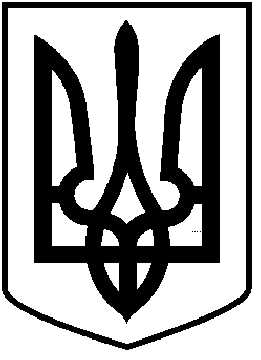                                          ЧОРТКІВСЬКА  МІСЬКА  РАДАДЕВ’ЯНОСТО ШОСТА  СЕСІЯ СЬОМОГО СКЛИКАННЯРІШЕННЯ23 жовтня 2020 року                                                                            № 2024м. ЧортківПро зміну найменування закладу освіти приєднаної сільської територіальної громади та затвердження його Статуту у новій редакції	З метою впорядкування найменування закладу освіти, відповідно до ст.33, ст.34 Закону України «Про повну загальну середню освіту», ст.22 Закону України «Про освіту», ст. 90 Цивільного кодексу України, ст. 57 Господарського кодексу України, враховуючи рішення Чортківської міської ради від 25.06.2020 року №1997 «Про надання згоди на прийняття Горішньовигнанського НВК I-III ступенів Чортківської районної ради з штатною чисельністю зі спільної власності територіальних громад сіл, селищ, міста Чортківського району у комунальну власність територіальної громади міста Чорткова», керуючись ст. 26 Закону України «Про місцеве самоврядування в Україні»,  міська радаВИРІШИЛА:1.Вважати Чортківську міську раду засновником (власником) Горішньовигнанського навчально-виховного комплексу Чортківської районної ради Тернопільської області «загальноосвітній навчальний заклад I-III ступенів – дошкільний навчальний заклад».          2.Змінити найменування закладу освіти, а саме «Горішньовигнанський навчально-виховний комплекс Чортківської районної ради Тернопільської області «загальноосвітній навчальний заклад I-III ступенів – дошкільний навчальний заклад»» (код ЄДРПОУ-24618868, адреса – 48515, Тернопільська область, Чортківський район, с. Горішня Вигнанка) на «Горішньовигнанський навчально-виховний комплекс «заклад загальної середньої освіти I-III ступенів – заклад дошкільної освіти» Чортківської міської ради Тернопільської області», скорочене найменування закладу освіти - Горішньовигнанський НВК;          3.Затвердити Статут Горішньовигнанського навчально-виховного комплексу «заклад загальної середньої освіти I-III ступенів – заклад дошкільної освіти» Чортківської міської ради Тернопільської області» у новій редакції, згідно з додатком.         4. Доручити керівнику вищезазначеного закладу освіти:- опублікувати у спеціальному друкованому засобі масової інформації повідомлення щодо зміни найменування закладу освіти;- подати для здійснення державної реєстрації вищевказаний Статут та документи для внесення змін  в установленому порядку до Єдиного державного реєстру юридичних осіб, фізичних осіб-підприємців та громадських формувань;- здійснити інші дії, передбачені законодавством, необхідні  для забезпечення діяльності закладу освіти.         5. Управлінню освіти, молоді та спорту міської ради:- здійснити заходи щодо прийому матеріальних цінностей вищезазначених закладів освіти на баланс управління;- провести  організаційні заходи щодо  виконання даного рішення.        6.Контроль за виконанням рішення покласти на першого заступника міського голови Василя Воціховського та постійну комісію міської ради з  бюджетно-фінансових, економічних питань, комунального майна та інвестицій.Міський голова                                                              Володимир ШМАТЬКО